BACCALAUREAT PROFESSIONNEL TISECTechnicien en Installation des Systèmes Energétiques et ClimatiquesE21 : Analyse scientifique et technique d’une installationDOSSIER SUJET / REPONSESSESSION 2017DOSSIER SUJET / REPONSESDOCUMENTS REMIS AU CANDIDAT :Un dossier sujet / réponses comportant 22 pages, numérotées de 1/22 à 22/22.Un dossier ressources comportant 14 pages, numérotées de 1/14 à 14/14.Le candidat doit s’assurer que chaque dossier remis est complet. Le candidat doit rendre uniquement le dossier sujet / réponses.L’usage de la calculatrice est autorisé (circulaire n°99-186 du 16 novembre 1999)Durée de l’épreuve : 4 heures	Coefficient 3Contexte :Le sujet concerne une salle de spectacles située dans le département du Jura (39).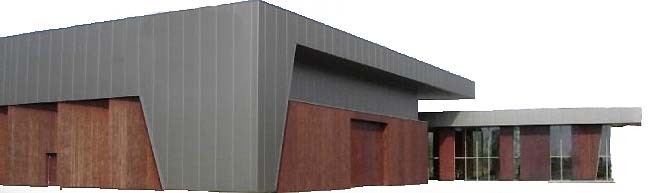 La production de chauffage et d’ECS sera assurée par deux chaudières granulés de bois.La production de froid sera assurée par un groupe d’eau glacée.La diffusion de chaleur sera assurée par des radiateurs, un plancher chauffant et une centrale d’air.La diffusion de froid sera assurée par la centrale d’air.QUESTION 1 : ANALYSE DE L’INSTALLATION	On vous demande d’analyser le schéma hydraulique de l’installation.Vous disposez :-	Du schéma de principe de la chaufferie dans le dossier sujet / réponses page 6/22.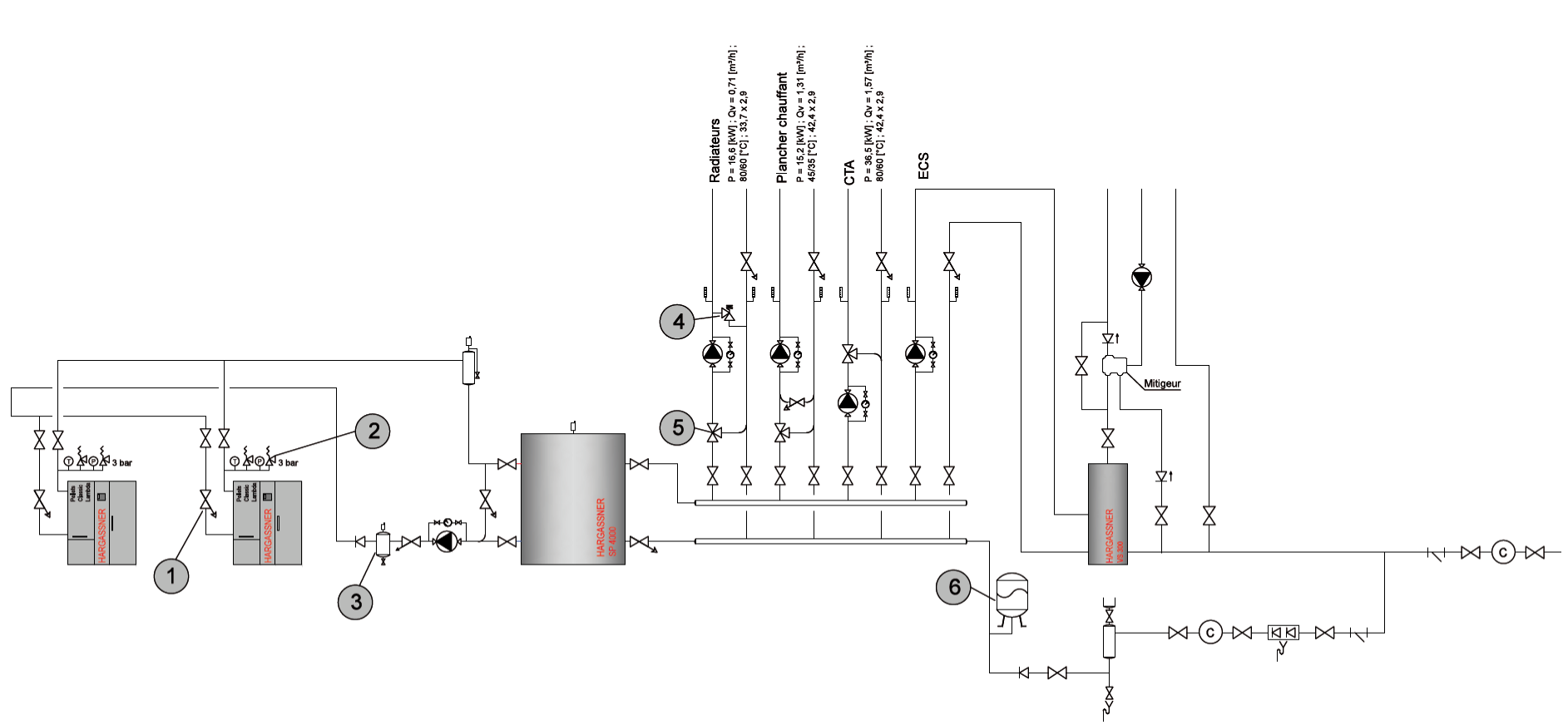 QUESTION 2 : CENTRALE DE TRAITEMENT D’AIR DOUBLE FLUXOn vous demande de déterminer la puissance de la batterie chaude de la centrale de traitement d’air.Vous disposez :Du schéma de la CTA dans le dossier ressources page 4/14.D’un diagramme de l’air humide page 11/22 sujet / réponses.Des conditions de fonctionnement CTA hiver.Calcul de la puissance de la batterie chaude électrique de la CTA :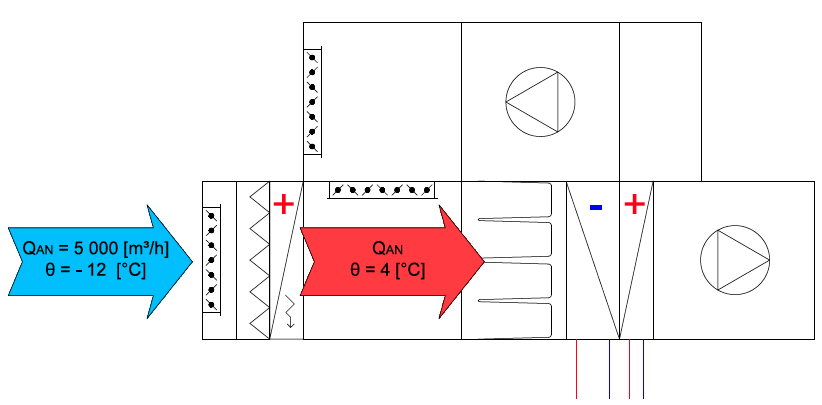 On vous demande d’analyser le fonctionnement de la centrale d’air double flux en mode free-cooling (refroidissement gratuit)En fonctionnement au mois d’avril nous avons relevé les débits et les températures suivants :Positionner les valeurs des différents débits.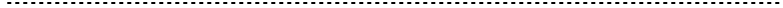 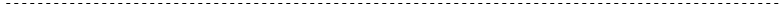 Indiquer avec des flèches le sens de circulation des différents flux d’air.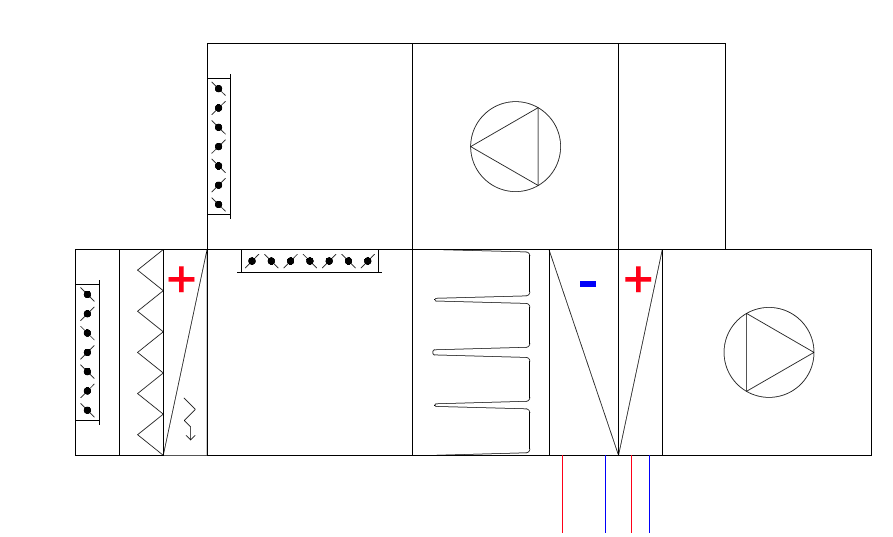  Déterminer la température du mélange d’air.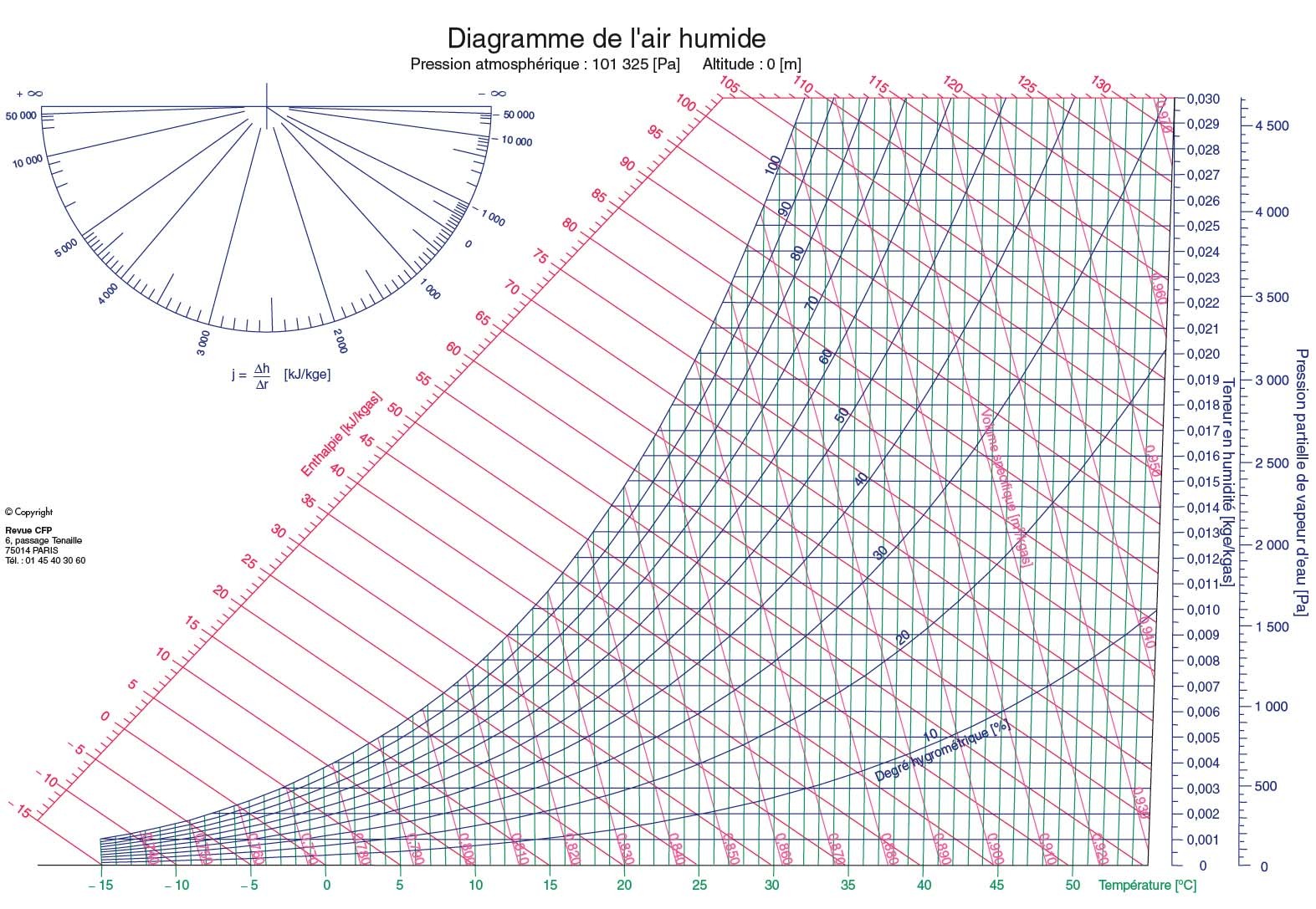 QUESTION 3 : ETUDE DE CONSOMMATION ENERGETIQUE	Vous devez réaliser une estimation de la consommation annuelle de combustible.Vous disposez :Des déperditions totales du bâtiment. DP = 70000 W à température ambiante souhaitée.Des déperditions totales du bâtiment. DP = 63000 W à température réduite souhaitée.Le bâtiment se situe à proximité de Lons-le-Saunier dans le Jura.T°ext de base -11 °C ; T° ambiante 19°C DJU de DijonT° réduite à 16°C en période d’inoccupation.Deux chaudières granulés bois HARGASSNER Classic 40 P = 42 kW.Régime d’eau de chauffage (85 / 58)Tableau des DJU (page 6/14 dossier technique / ressources).Du tableau des PCI et masse volumique de combustibles (page 6/14 dossier technique / ressources).D’une partie de la documentation technique des chaudières installées (pages  7/14 ; 8/14 ; 9/14 du dossier technique / ressources).Le bâtiment ne sera chauffé à la température ambiante que sur 30 % de la saison de chauffe et le reste à température réduite.Prix du granulé vendu en vrac = 308 euros/tonne.Schéma local technique chaudières (page 5/14 dossier technique / ressources).Déterminer les besoins en chauffage pour une saison de chauffeDéterminer la quantité de combustible pour une saison de chauffe Nombre de remplissages annuels du silo (détail du calcul).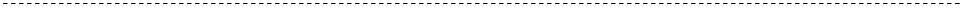 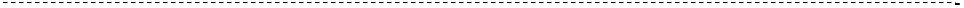 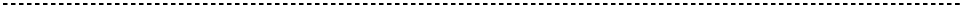 Calcul du coût annuel des granulés.QUESTION 4 : ETUDE DE L’ACHEMINEMENT DES GRANULES DU SILO A LACHAUDIERE	Positionnement du matériel.Les différents matériels (chaudières, silo, ballon tampon) sont positionnés dans la chaufferie, vous devez choisir le mode d’acheminement des granulés de bois jusqu'aux chaudières.Vous disposez :Du plan d’implantation dans la chaufferie (page 5/14 dossier technique / ressources).De la documentation technique de la chaudière (pages 7/14 ; 8/14 ; 9/14 dossier technique / ressources).Rechercher la distance entre les chaudières et le silo à granulés.Identifier le type d’extracteur capable d’alimenter les chaudières.Justifier le type d’extraction.QUESTION 5 : IDENTIFICATION ET PARAMETRAGE DE LA REGULATIONVous devez choisir les vannes trois voies nécessaires au fonctionnement de l’installation.Vous disposez :Du schéma de principe de l’installation (page 14/14 dossier technique / ressources).De la température extérieure de base T°ext = -11°C.De la température de non chauffage prise en compte T°nc = 18°C.Du régime d’eau de la chaudière (85/58).De la courbe de chauffe (page 9/14 dossier technique / ressources).Identifier les deux types de montage des vannes trois voies.Identifier les paramètres qui vont influencer  la vanne trois voiesIdentifier les circuits à débit variable et les circuits à débit constant (cocher la bonne case).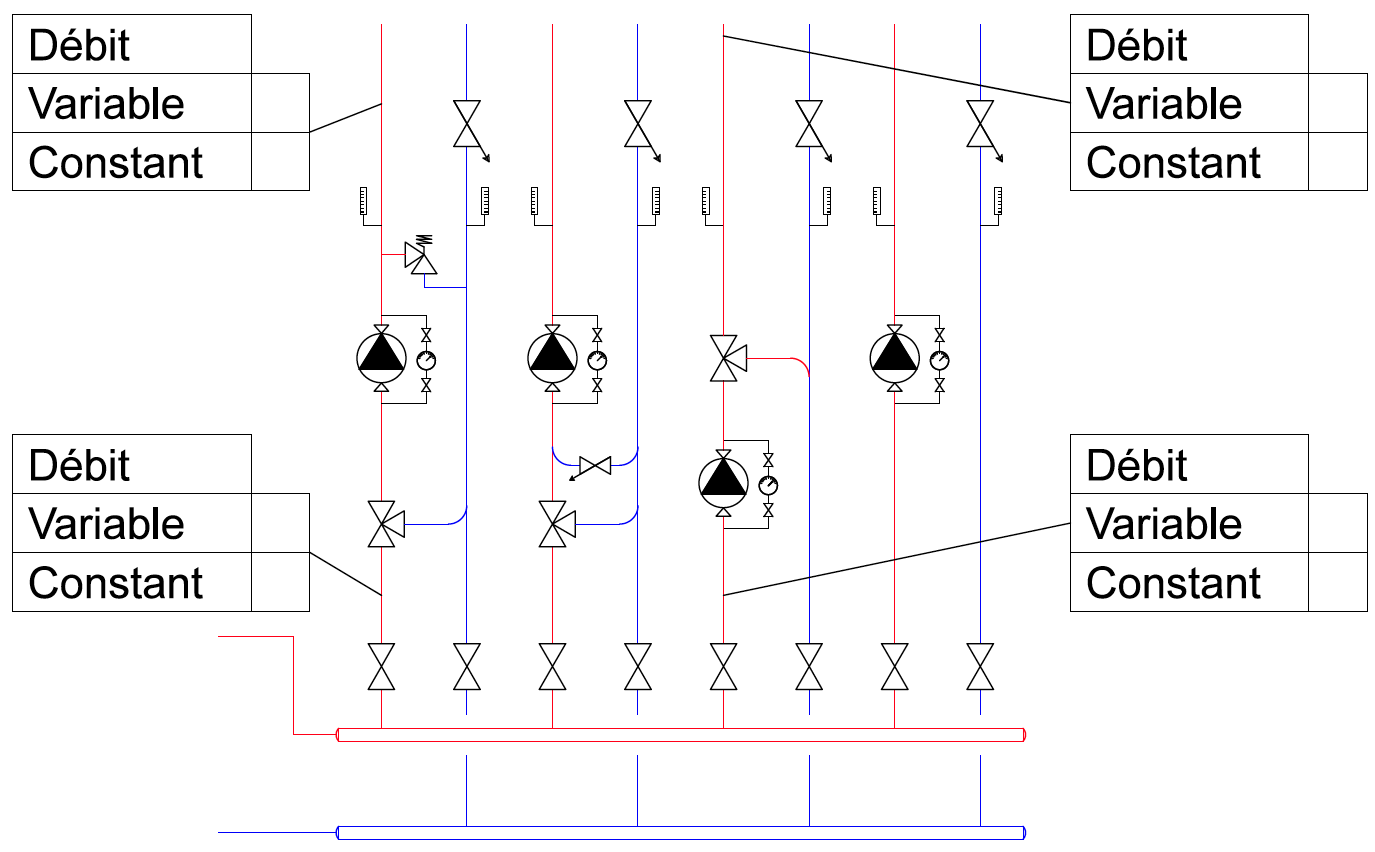 Réaliser le tracé de la loi de chauffe de la vanne trois voies du circuit radiateur :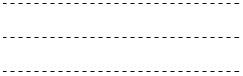 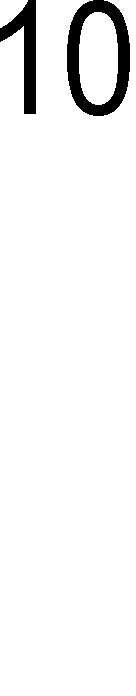 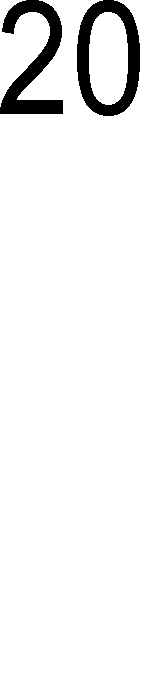 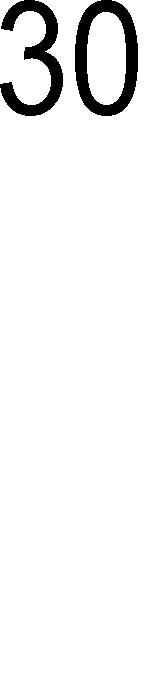 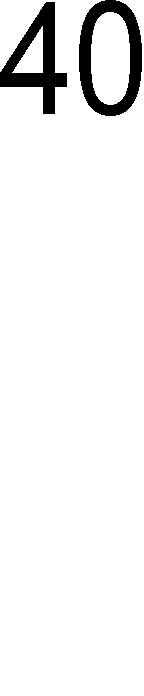 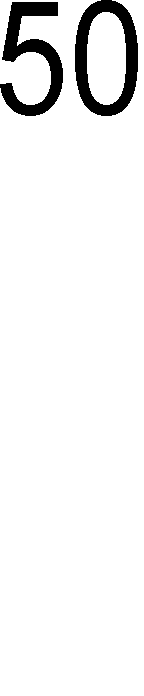 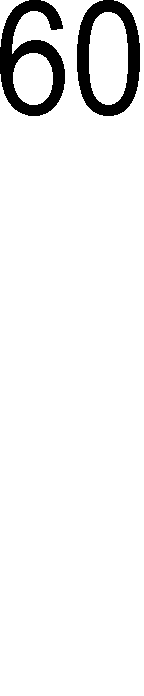 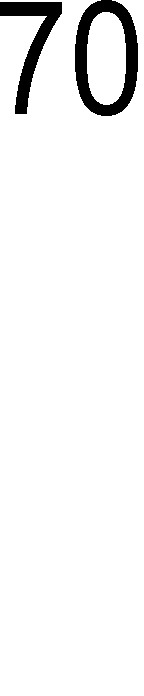 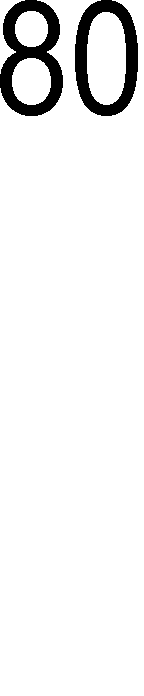 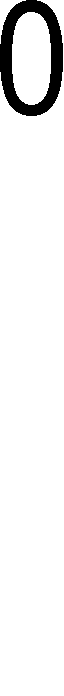 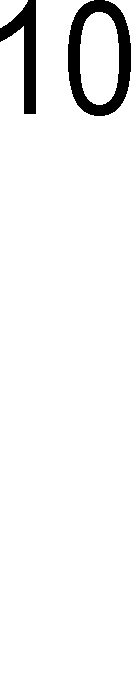 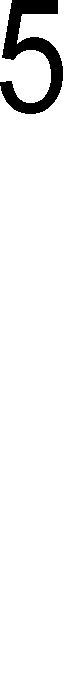 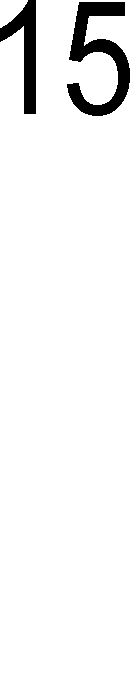 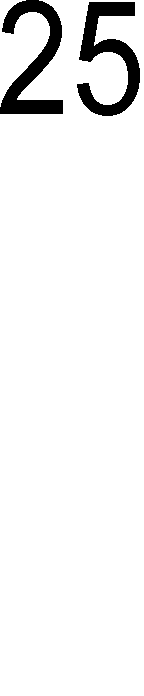 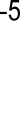 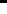 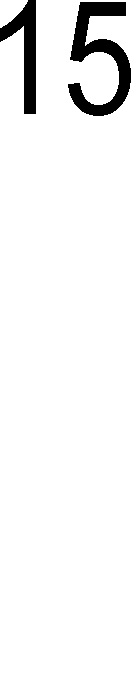 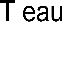 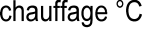 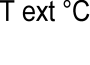 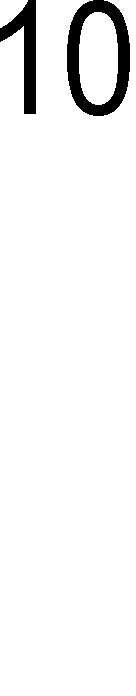 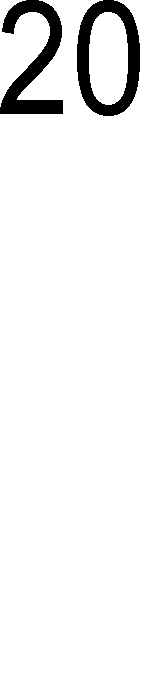 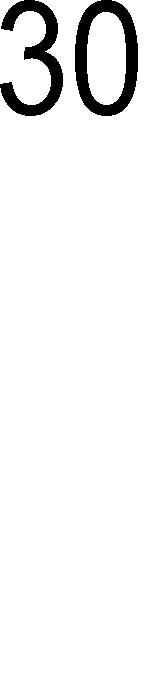 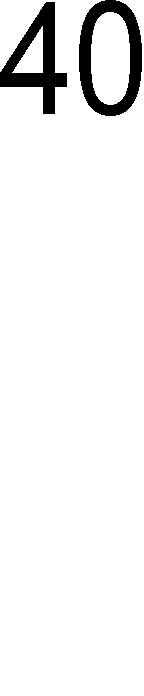 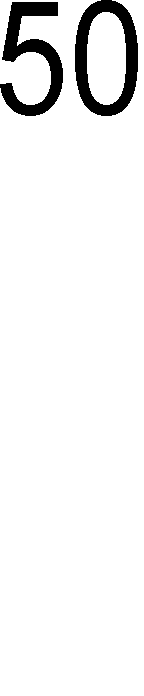 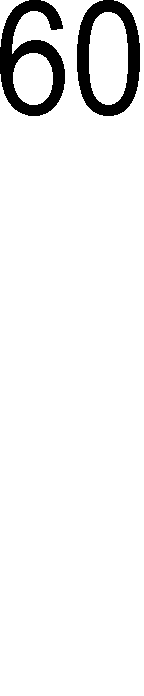 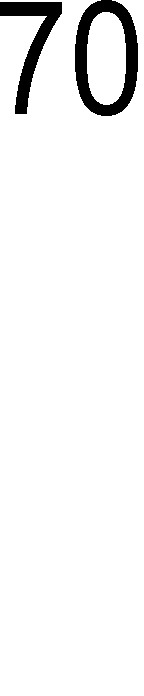 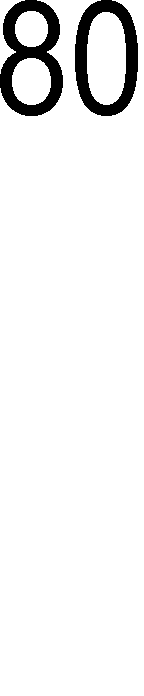 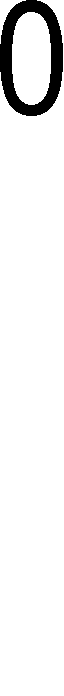 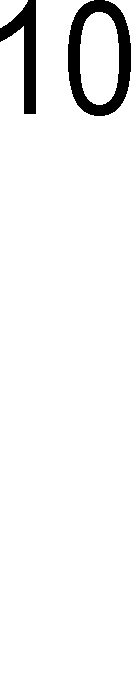 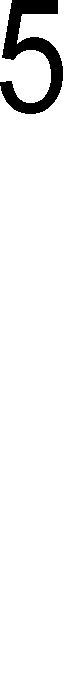 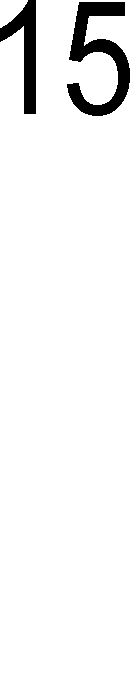 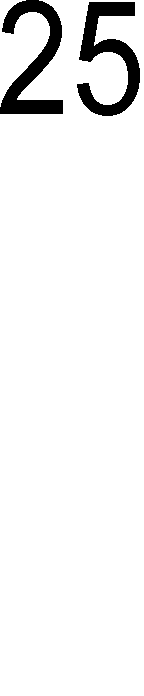 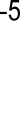 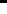 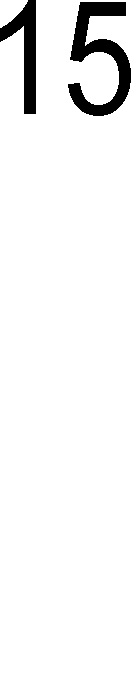 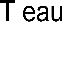 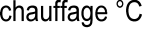 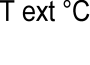 Rechercher la valeur de la pente du régulateur :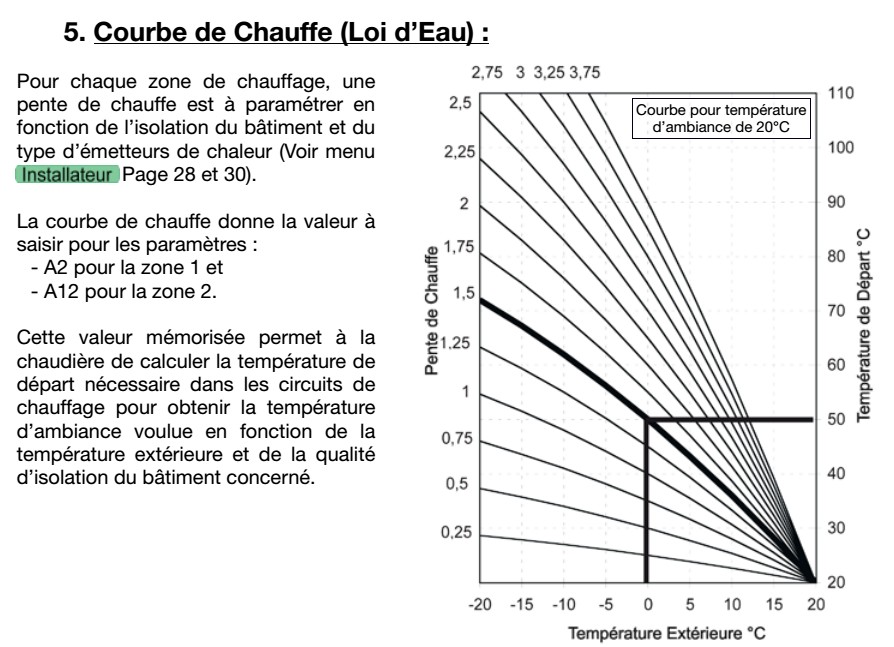 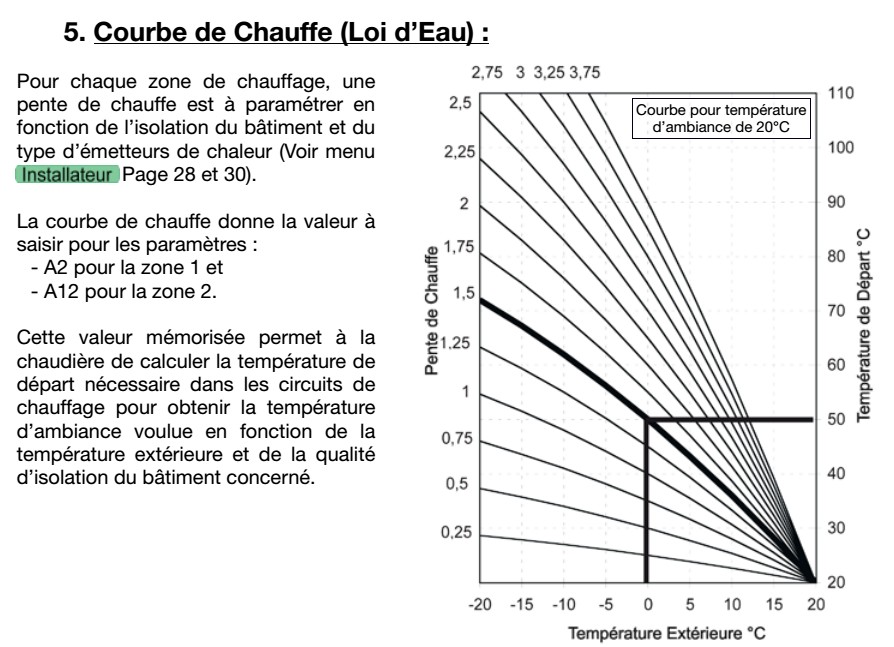 QUESTION 6 : CABLAGE ET REGLAGE DES CIRCULATEURS	Vous devez câbler et régler les circulateurs des réseaux radiateurs et du plancher chauffant.Vous disposez :De la documentation technique des circulateurs SALMSON SIRIUX HOME 60 installés (page 10/14 et 11/14 dossier technique / ressources).De la documentation technique des moteurs de vanne trois voies HONEYWELL M6063L (page 12/14 et 13/14 dossier technique / ressources).De la documentation technique de la platine de la chaudière (page 8/14 dossier technique / ressources).La boucle la plus longue du circuit plancher chauffant est de 80 m réalisée en PER 16 x 20.La longueur du réseau le plus défavorisé circuit radiateur est de 120 m.Du schéma de principe (page 14/14 dossier technique / ressources).Identifier le type de réglage pour le circuit radiateurs et le circuit plancher chauffant (cocher la bonne réponse).Circuit radiateurs :	Circuit plancher chauffant :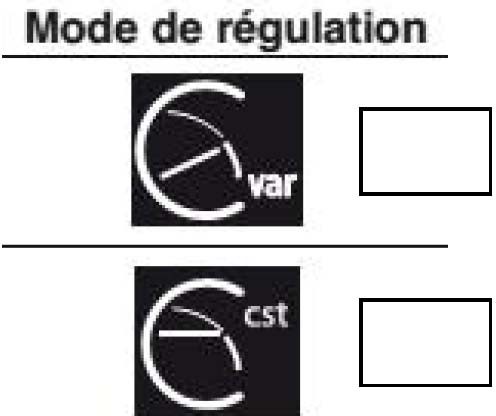 Rechercher la valeur de réglage des circulateurs :Effectuer le câblage des moteurs des vannes trois voies et du circulateur du circuit plancher chauffant.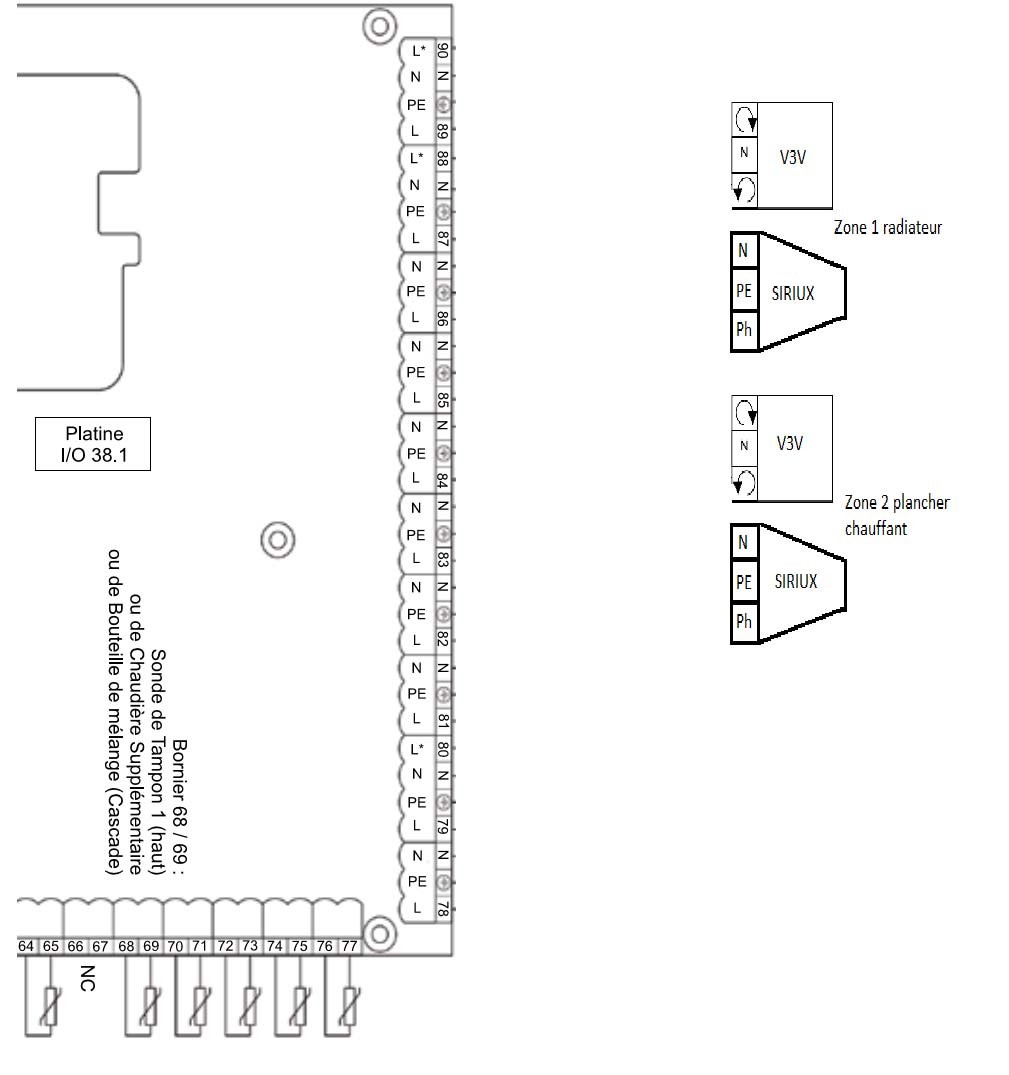 BACCALAURÉAT PROFESSIONNEL TISECTechnicien en Installation des Systèmes Énergétiques et ClimatiquesCode : 1709 TISEC TSession 2017DossierSujet / RéponsesE.2 – ÉPREUVE D’ANALYSE ET DE PRÉPARATION E21 : Analyse scientifique et technique d’une installationDurée : 4hCoefficient : 3Page 1 sur 22Temps conseilléLecture du sujet20 minutesQuestion 120 minutesQuestion 250 minutesQuestion 350 minutesQuestion 420 minutesQuestion 530 minutesQuestion 650 minutesNote4h00BACCALAURÉAT PROFESSIONNEL TISECTechnicien en Installation des Systèmes Énergétiques et ClimatiquesCode : 1709 TISEC TSession 2017DossierSujet / RéponsesE.2 – ÉPREUVE D’ANALYSE ET DE PRÉPARATION E21 : Analyse scientifique et technique d’une installationDurée : 4hCoefficient : 3Page 2 sur 22BACCALAURÉAT PROFESSIONNEL TISECTechnicien en Installation des Systèmes Énergétiques et ClimatiquesCode : 1709 TISEC TSession 2017DossierSujet / RéponsesE.2 – ÉPREUVE D’ANALYSE ET DE PRÉPARATION E21 : Analyse scientifique et technique d’une installationDurée : 4hCoefficient : 3Page 3 sur 22Vous devez :Identifier et donner la fonction des éléments repérés 1, 2, 3, 4, 5, 6 dans le tableau (page 5/22 dossier réponses).Surligner sur le schéma page 6/22 dossier sujet / réponses :En rouge le circuit départ, ECS, bouclage ECS,En bleu le circuit retour,En vert le circuit d’eau froide sanitaire.3) Indiquer par des flèches le sens de circulation du fluide sur le schéma page 6/22 dossier sujet / réponses :Dans le circuit production de chaleur,Dans le circuit de distribution de chaleur,Dans le circuit eau chaude et eau froide sanitaire.Vous devez :Identifier et donner la fonction des éléments repérés 1, 2, 3, 4, 5, 6 dans le tableau (page 5/22 dossier réponses).Surligner sur le schéma page 6/22 dossier sujet / réponses :En rouge le circuit départ, ECS, bouclage ECS,En bleu le circuit retour,En vert le circuit d’eau froide sanitaire.3) Indiquer par des flèches le sens de circulation du fluide sur le schéma page 6/22 dossier sujet / réponses :Dans le circuit production de chaleur,Dans le circuit de distribution de chaleur,Dans le circuit eau chaude et eau froide sanitaire.Vous devez :Identifier et donner la fonction des éléments repérés 1, 2, 3, 4, 5, 6 dans le tableau (page 5/22 dossier réponses).Surligner sur le schéma page 6/22 dossier sujet / réponses :En rouge le circuit départ, ECS, bouclage ECS,En bleu le circuit retour,En vert le circuit d’eau froide sanitaire.3) Indiquer par des flèches le sens de circulation du fluide sur le schéma page 6/22 dossier sujet / réponses :Dans le circuit production de chaleur,Dans le circuit de distribution de chaleur,Dans le circuit eau chaude et eau froide sanitaire.Vous devez :Identifier et donner la fonction des éléments repérés 1, 2, 3, 4, 5, 6 dans le tableau (page 5/22 dossier réponses).Surligner sur le schéma page 6/22 dossier sujet / réponses :En rouge le circuit départ, ECS, bouclage ECS,En bleu le circuit retour,En vert le circuit d’eau froide sanitaire.3) Indiquer par des flèches le sens de circulation du fluide sur le schéma page 6/22 dossier sujet / réponses :Dans le circuit production de chaleur,Dans le circuit de distribution de chaleur,Dans le circuit eau chaude et eau froide sanitaire.Vous devez :Identifier et donner la fonction des éléments repérés 1, 2, 3, 4, 5, 6 dans le tableau (page 5/22 dossier réponses).Surligner sur le schéma page 6/22 dossier sujet / réponses :En rouge le circuit départ, ECS, bouclage ECS,En bleu le circuit retour,En vert le circuit d’eau froide sanitaire.3) Indiquer par des flèches le sens de circulation du fluide sur le schéma page 6/22 dossier sujet / réponses :Dans le circuit production de chaleur,Dans le circuit de distribution de chaleur,Dans le circuit eau chaude et eau froide sanitaire.Vous devez :Identifier et donner la fonction des éléments repérés 1, 2, 3, 4, 5, 6 dans le tableau (page 5/22 dossier réponses).Surligner sur le schéma page 6/22 dossier sujet / réponses :En rouge le circuit départ, ECS, bouclage ECS,En bleu le circuit retour,En vert le circuit d’eau froide sanitaire.3) Indiquer par des flèches le sens de circulation du fluide sur le schéma page 6/22 dossier sujet / réponses :Dans le circuit production de chaleur,Dans le circuit de distribution de chaleur,Dans le circuit eau chaude et eau froide sanitaire.Vous devez :Identifier et donner la fonction des éléments repérés 1, 2, 3, 4, 5, 6 dans le tableau (page 5/22 dossier réponses).Surligner sur le schéma page 6/22 dossier sujet / réponses :En rouge le circuit départ, ECS, bouclage ECS,En bleu le circuit retour,En vert le circuit d’eau froide sanitaire.3) Indiquer par des flèches le sens de circulation du fluide sur le schéma page 6/22 dossier sujet / réponses :Dans le circuit production de chaleur,Dans le circuit de distribution de chaleur,Dans le circuit eau chaude et eau froide sanitaire.BACCALAURÉAT PROFESSIONNEL TISECTechnicien en Installation des Systèmes Énergétiques et ClimatiquesCode : 1709 TISEC TSession 2017DossierSujet / RéponsesE.2 – ÉPREUVE D’ANALYSE ET DE PRÉPARATION E21 : Analyse scientifique et technique d’une installationDurée : 4hCoefficient : 3Page 4 sur 22NuméroNomFonction1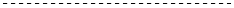 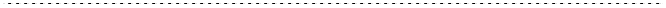 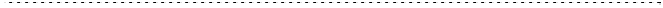 2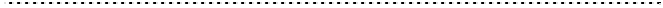 3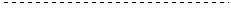 456BACCALAURÉAT PROFESSIONNEL TISECTechnicien en Installation des Systèmes Énergétiques et ClimatiquesCode : 1709 TISEC TSession 2017DossierSujet / RéponsesE.2 – ÉPREUVE D’ANALYSE ET DE PRÉPARATION E21 : Analyse scientifique et technique d’une installationDurée : 4hCoefficient : 3Page 5 sur 22BACCALAURÉAT PROFESSIONNEL TISECTechnicien en Installation des Systèmes Énergétiques et ClimatiquesCode : 1709 TISEC TSession 2017DossierSujet / RéponsesE.2 – ÉPREUVE D’ANALYSE ET DE PRÉPARATION E21 : Analyse scientifique et technique d’une installationDurée : 4hCoefficient : 3Page 6 sur 22Conditions de fonctionnement  CTA HiverConditions de fonctionnement  CTA HiverConditions intérieuresConditions intérieuresTempérature sèche : 20 °CHygrométrie relative : non contrôléeφ = 40 % en hypothèse de calculs.Température de soufflage : 26 °CHygrométrie relative : non contrôléeConditions extérieures :Conditions extérieures :Température sèche : - 12 °CHygrométrie relative : φ = 80 %DébitsDébitsDébit d’air soufflé (QAS)5 000 m3/hDébit d’air neuf (QAS)0 à 5 000 m3/hLe taux d'air neuf est réglable de 0 à 100 %.D'une part pour permettre d'ajuster le taux d'air neuf à l'occupation réelle de la salle.D'autre part pour pouvoir ventiler la salle en mi-saison de façon à évacuer la chaleur due aux occupants.Le taux d'air neuf est réglable de 0 à 100 %.D'une part pour permettre d'ajuster le taux d'air neuf à l'occupation réelle de la salle.D'autre part pour pouvoir ventiler la salle en mi-saison de façon à évacuer la chaleur due aux occupants.BACCALAURÉAT PROFESSIONNEL TISECTechnicien en Installation des Systèmes Énergétiques et ClimatiquesCode : 1709 TIS TSession 2017Dossier Sujet / RéponsesE.2 – ÉPREUVE D’ANALYSE ET DE PRÉPARATION E21 : Analyse scientifique et technique d’une installationDurée : 4hCoefficient: 3Page 7 sur 22Vs =(Volume Spécifique)(Qv / 3 600)Qm =Vs∆h = h1 – h2P = Qm x ∆hBACCALAURÉAT PROFESSIONNEL TISECTechnicien en Installation des Systèmes Énergétiques et ClimatiquesCode : 1709 TIS TSession 2017Dossier Sujet / RéponsesE.2 – ÉPREUVE D’ANALYSE ET DE PRÉPARATION E21 : Analyse scientifique et technique d’une installationDurée : 4hCoefficient: 3Page 8 sur 22Débit m3/hTempérature°Cφ%Air neuf3 4001840Air recyclé1 6002450BACCALAURÉAT PROFESSIONNEL TISECTechnicien en Installation des Systèmes Énergétiques et ClimatiquesCode : 1709 TIS TSession 2017Dossier Sujet / RéponsesE.2 – ÉPREUVE D’ANALYSE ET DE PRÉPARATION E21 : Analyse scientifique et technique d’une installationDurée : 4hCoefficient: 3Page 9 sur 22BACCALAURÉAT PROFESSIONNEL TISECTechnicien en Installation des Systèmes Énergétiques et ClimatiquesCode : 1709 TIS TSession 2017Dossier Sujet / RéponsesE.2 – ÉPREUVE D’ANALYSE ET DE PRÉPARATION E21 : Analyse scientifique et technique d’une installationDurée : 4hCoefficient: 3Page 10 sur 22BACCALAURÉAT PROFESSIONNEL TISECTechnicien en Installation des Systèmes Énergétiques et ClimatiquesCode : 1709 TIS TSession 2017Dossier Sujet / RéponsesE.2 – ÉPREUVE D’ANALYSE ET DE PRÉPARATION E21 : Analyse scientifique et technique d’une installationDurée : 4hCoefficient: 3Page 11 sur 22BACCALAURÉAT PROFESSIONNEL TISECTechnicien en Installation des Systèmes Énergétiques et ClimatiquesCode : 1709 TIS TSession 2017Dossier Sujet / RéponsesE.2 – ÉPREUVE D’ANALYSE ET DE PRÉPARATION E21 : Analyse scientifique et technique d’une installationDurée : 4hCoefficient : 3Page 12 sur 22Besoins chauffage à température ambiante (Bcha)Type d’énergie :Bch = Dp x 24 x DJU x 0,3a	T	- Tamb	extDp = kWBch = Dp x 24 x DJU x 0,3a	T	- Tamb	extDJU = °CBch = Dp x 24 x DJU x 0,3a	T	- Tamb	extT° AmbtBch = Dp x 24 x DJU x 0,3a	T	- Tamb	extT° Ext.Bch = Dp x 24 x DJU x 0,3a	T	- Tamb	extBcha = kWhBesoins chauffage à température réduite (BchR)T° Réduite °CBch = Dp x 24 x DJU x 0,7R	T	- Tamb	extBchR = kWhBesoin total à T°amb + T°amb réduiteBch total kWhBACCALAURÉAT PROFESSIONNEL TISECTechnicien en Installation des Systèmes Énergétiques et ClimatiquesCode : 1709 TIS TSession 2017Dossier Sujet / RéponsesE.2 – ÉPREUVE D’ANALYSE ET DE PRÉPARATION E21 : Analyse scientifique et technique d’une installationDurée : 4hCoefficient : 3Page 13 sur 22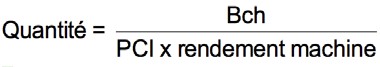 Bch = kWhPCI = kWh/kgRendementQuantité de combustible en kg.Masse volumique granulés kg/m3Quantité de combustible en m3BACCALAURÉAT PROFESSIONNEL TISECTechnicien en Installation des Systèmes Énergétiques et ClimatiquesCode : 1709 TIS TSession 2017Dossier Sujet / RéponsesE.2 – ÉPREUVE D’ANALYSE ET DE PRÉPARATION E21 : Analyse scientifique et technique d’une installationDurée : 4hCoefficient : 3Page 14 sur 22BACCALAURÉAT PROFESSIONNEL TISECTechnicien en Installation des Systèmes Énergétiques et ClimatiquesCode : 1709 TIS TSession 2017Dossier Sujet / RéponsesE.2 – ÉPREUVE D’ANALYSE ET DE PRÉPARATION E21 : Analyse scientifique et technique d’une installationDurée : 4hCoefficient : 3Page 15 sur 22BACCALAURÉAT PROFESSIONNEL TISECTechnicien en Installation des Systèmes Énergétiques et ClimatiquesCode : 1709 TIS TSession 2017Dossier Sujet / RéponsesE.2 – ÉPREUVE D’ANALYSE ET DE PRÉPARATION E21 : Analyse scientifique et technique d’une installationDurée : 4hCoefficient : 3Page 16 sur 22BACCALAURÉAT PROFESSIONNEL TISECTechnicien en Installation des Systèmes Énergétiques et ClimatiquesCode : 1709 TIS TSession 2017Dossier Sujet / RéponsesE.2 – ÉPREUVE D’ANALYSE ET DE PRÉPARATION E21 : Analyse scientifique et technique d’une installationDurée : 4hCoefficient : 3Page 17 sur 22Type de montageMontage de la V3V circuits radiateursMontage de la V3V circuits CTAParamètre variableParamètre variable circuits radiateursParamètre variable circuits CTABACCALAURÉAT PROFESSIONNEL TISECTechnicien en Installation des Systèmes Énergétiques et ClimatiquesCode : 1709 TIS TSession 2017Dossier Sujet / RéponsesE.2 – ÉPREUVE D’ANALYSE ET DE PRÉPARATION E21 : Analyse scientifique et technique d’une installationDurée : 4hCoefficient : 3Page 18 sur 22BACCALAURÉAT PROFESSIONNEL TISECTechnicien en Installation des Systèmes Énergétiques et ClimatiquesCode : 1709 TIS TSession 2017Dossier Sujet / RéponsesE.2 – ÉPREUVE D’ANALYSE ET DE PRÉPARATION E21 : Analyse scientifique et technique d’une installationDurée : 4hCoefficient : 3Page 19 sur 22BACCALAURÉAT PROFESSIONNEL TISECTechnicien en Installation des Systèmes Énergétiques et ClimatiquesCode : 1709 TIS TSession 2017Dossier Sujet / RéponsesE.2 – ÉPREUVE D’ANALYSE ET DE PRÉPARATION E21 : Analyse scientifique et technique d’une installationDurée : 4hCoefficient : 3Page 20 sur 22Valeur du circuit radiateurValeur du circuit plancher chauffantBACCALAURÉAT PROFESSIONNEL TISECTechnicien en Installation des Systèmes Énergétiques et ClimatiquesCode : 1709 TIS TSession 2017Dossier Sujet / RéponsesE.2 – ÉPREUVE D’ANALYSE ET DE PRÉPARATION E21 : Analyse scientifique et technique d’une installationDurée : 4hCoefficient : 3Page 21 sur 22BACCALAURÉAT PROFESSIONNEL TISECTechnicien en Installation des Systèmes Énergétiques et ClimatiquesCode : 1709 TIS TSession 2017Dossier Sujet / RéponsesE.2 – ÉPREUVE D’ANALYSE ET DE PRÉPARATION E21 : Analyse scientifique et technique d’une installationDurée : 4hCoefficient : 3Page 22 sur 22